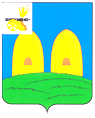 АДМИНИСТРАЦИЯГРЯЗЕНЯТСКОГО СЕЛЬСКОГО ПОСЕЛЕНИЯ РОСЛАВЛЬСКОГО РАЙОНА СМОЛЕНСКОЙ ОБЛАСТИПОСТАНОВЛЕНИЕот          13.02.2017         №03	 О предоставлении земельного участка           Рассмотрев заявление Козловой Татьяны Сергеевны, зарегистрированной по адресу: Смоленская область, Рославльский район, д.Галеевка-1, ул.Центральная, дом 7, о предоставлении земельного участка, расположенного по адресу: Российская Федерация, Смоленская область, Рославльский район, Грязенятское сельское поселение, д.Галеевка-1, ул.Молодежная, участок №1А, в аренду для индивидуального жилищного строительства, руководствуясь статьями 39.1, 39.2, 39.6, 39.8, 39.18 Земельного кодекса Российской Федерации, Администрация Грязенятского сельского поселения Рославльского района  Смоленской   областип о с т а н о в л я е т:	                 Предоставить Козловой Татьяне Сергеевне, из земель населенных пунктов для индивидуального жилищного строительства, земельный участок площадью 2500 кв.м. (кадастровый номер 67:15:2380101:233), расположенный по адресу: Российская Федерация, Смоленская область, Рославльский район, Грязенятское сельское поселение, д.Галеевка-1, ул.Молодежная, участок №1А, в аренду сроком на 20 (двадцать) лет, с одновременным  оформлением договора аренды земельного участка.          Договор аренды земельного участка подлежит государственной регистрации в Управлении Федеральной службы государственной регистрации, кадастра и картографии по Смоленской области.Глава муниципального образования                                                                                                                     Грязенятского сельского поселения Рославльского района Смоленской области                         Г.И.Мамонтов